otspot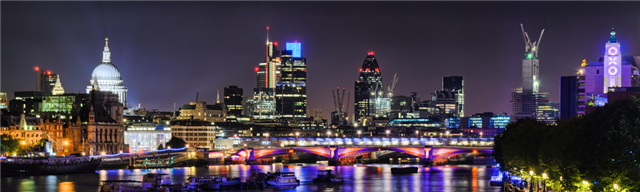 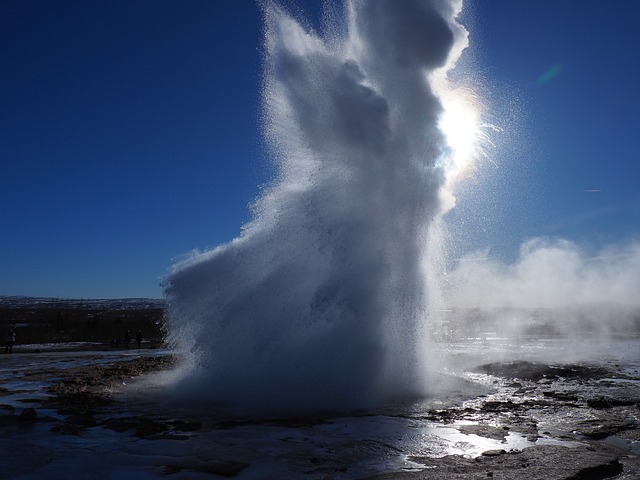 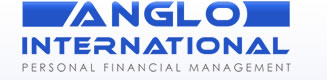 